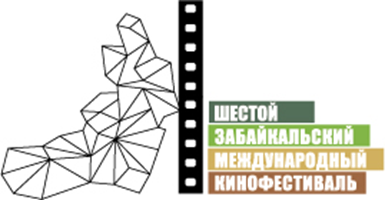 Москва, 30 августа 2017Концерт Евгения Дятлова в рамках VI ЗМКФ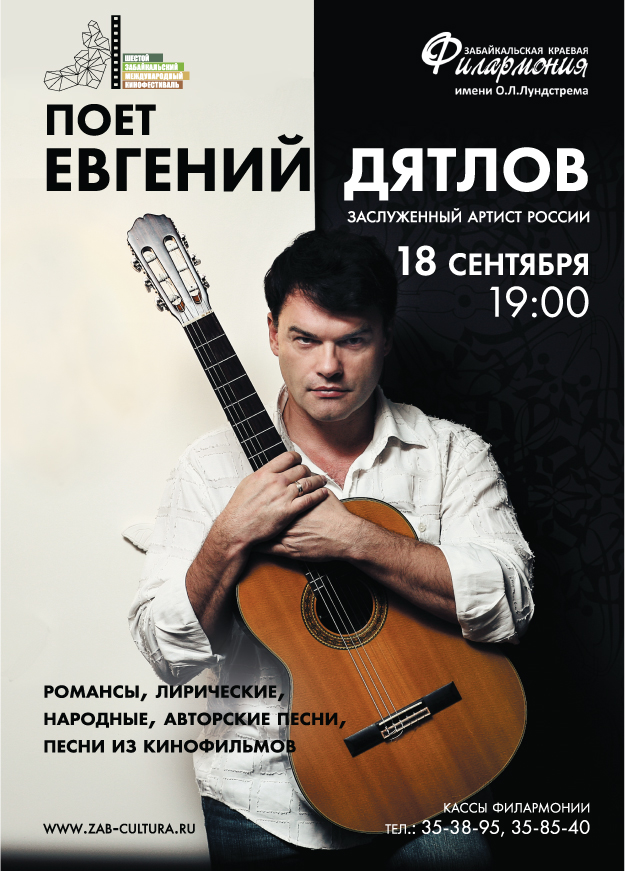 18 сентября в 19:00 в Забайкальской краевой филармонии заслуженный артист России Евгений Дятлов проведет концерт в рамках Шестого Забайкальского Международного Кинофестиваля. Репертуар артиста подобран с большим вкусом. В программе вечера прозвучат русские романсы, лирические, народные, авторские песни, песни из кинофильмов.Творчество Евгения Дятлова, сыгравшего более пятидесяти ролей в кино и телесериалах («Белая гвардия», «Черный ворон», «Агент национальной безопасности», «1814», «Бандитский Петербург» «Чкалов", «Жизнь и судьба», «Улицы разбитых фонарей», «Точка кипения», «Золотой капкан» и др.), неразрывно связано с музыкой. Актёр участвует в различных музыкальных передачах на телевидении («Две звезды», «Точь в точь» и др.)Начиная с середины 90-х годов Евгений Дятлов известен, как поющий драматический артист, обладатель  бархатного баритона. Стоит лишь раз прийти на его концерт, чтобы убедиться в справедливости этих эпитетов, а также в том, насколько велика сила сценического и личного обаяния артиста. Владея в совершенстве гитарой, обладая мощным голосом, яркой внешностью и артистизмом, Евгений Дятлов завоевал любовь огромной армии поклонников, как поющий актёр. Песни в исполнении Евгения звучат в спектаклях («Дни Турбиных» и др.) и кинофильмах («Космос, как предчувствие», «Мусорщик», «Копейка», «Улицы разбитых фонарей», «Убойная сила», «Серафима прекрасная», «Белая гвардия» и др.)Кассы Забайкальской краевой филармонии: 35-38-95, 35-85-40.Организатор кинофестиваля – Ассоциация инициативных граждан по содействию сохранения и развития этнографической культуры Сибири «Забайкальское Землячество».Кинофестиваль проводится при поддержке Губернатора, Правительства и Министерства Культуры Забайкальского Края.Генеральный спонсор кинофестиваля – ПАО «ГМК «Норильский никель»Ведущий спонсор кинофестиваля – ЗАО «ИнтерМедиаГруп»Официальный спонсор кинофестиваля – «Сибирская угольно энергетическая компания»Спонсор кинофестиваля – Байкальская Горная КомпанияСпонсор кинофестиваля – сеть супермаркетов «Дочки & Сыночки»Официальный перевозчик кинофестиваля – S7 AIRLINESПартнер кинофестиваля – компания «Группа ВИЮР»Партнер кинофестиваля – клиника «Азия Спа»Партнер кинофестиваля – компания МегафонПартнер кинофестиваля – ПАО «Приаргунское производственное горно-химическое объединение»Ведущий информационный партнер кинофестиваля – ТК «Альтес»Ведущий Интернет партнер кинофестиваля – Чита.руИнформационные партнеры кинофестиваля:- портал Woman’s Day- проект Андрея Малахова StarHit- газета «Забайкальский Рабочий»- «Чита Сейчас»- Радио «Сибирь»- Радио МИРОфициальный сайт кинофестиваля – www.zmkf.ru